Latent Tuberculosis Infection (LTBI) Service SpecificationFor 01 April 2022 – 31 March 2023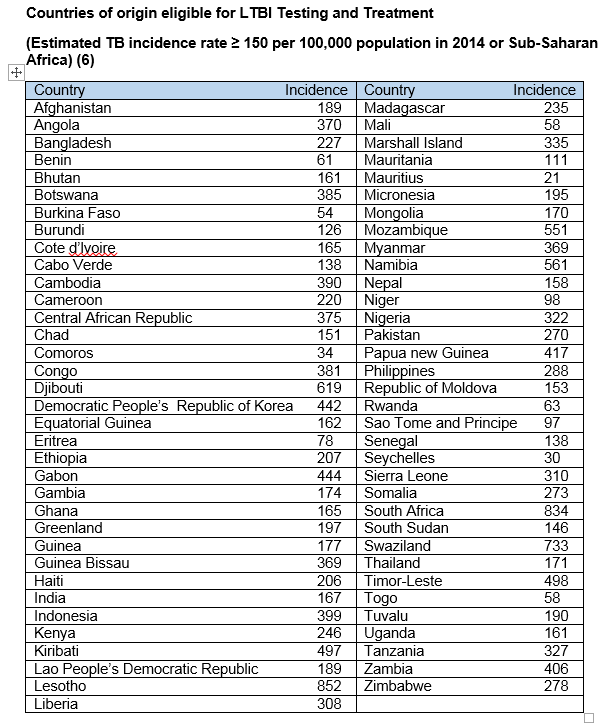 Appendix 2 List of pharmacists and contact detailsAppendix 3Treatment Protocol to be carried out by community pharmacistsAppendix 4Side Effects ProtocolInteractions with TB medications RifampicinRifampicin is a potent hepatic enzyme inducer which accelerates the metabolism of several drugs, below is a list of interactions:IsoniazidSide Effects Management ProtocolATT = anti-tuberculosis drugs (rifinah in this case)Drug induced liver injury (DILI)Before starting anti-tuberculosis treatment (ATT) all patients will have had baseline LFTs and hepatitis B&C serology performed. If the patient has an abnormal baseline ALT, AST or bilirubin, they should be offered repeat LFTs in 2 weeks’ time. If baseline LFTs remain abnormal, patients should be referred to secondary care. Patients with risk factors for DILI should be referred to secondary care. These risk factors include:Hepatitis B or C infectionHeavy alcohol useMalnutrition or low serum albumin at baselineCirrhosis or any other chronic liver diseaseOther concurrent potentially hepatotoxic medicationsDuring ATT, DILI should be suspected in any patient that vomits, develops itching, develops jaundice or feels unwell after starting treatment. If this is the case LFTs should be checked. The table below details how patients with elevated AST or ALT levels should be managed:http://www.journalofinfection.com/article/S0163-4453(10)00206-9/abstractLiver Function Tests:Prior to initiating LTBI therapy, all patients should have baseline LFTs with a repeat at 2 weeks after starting LTBI therapy.Reference Range (from Barts/Royal London Biochemistry Lab)Appendix 5Rifinah (Rifampicin and Isoniazid) – dosageshttp://nww.newhamccg.nhs.uk/primarycare/epc/Documents/LTBI%20protocol%2010020146-Final.docAppendix 6Exclusion of Active TB and Risk factors for treatmentServiceLatent Tuberculosis Infection (LTBI) – Screening and Treatment Service RationaleThere has been a year-on-year decline in the rate of TB in London.  Newham still has the highest numbers and rate in London (48 per 100,000, 2017) though this has reduced substantially in recent years. Screening of individuals from countries with high levels of TB and treatment of those found to have latent TB infections (LTBI) has been identified as one of the 10 key priority areas in PHE’s Collaborative TB Strategy – to systematically implement new entrant Latent TB screening.AimThis service aims to reduce the rate of TB in Newham by:Offering screening to eligible patientsOffering counselling and treatment to all patients with LTBIImproving the early detection and diagnosis of TBImproving the way services are commissionedImproving quality of care and value for moneyThis service also aims to counsel and screen for active TB and other risk factors for those people who already have a positive IGRA. Delivery(please refer to attached LTBI Appendices)The Primary Care Network will ensure that the service is delivered according to the following standards:New Patients offer of LTBI screeningStaff undertaking a new patient health check will identify patients meeting the following criteria:aged 16-35not previously been tested or treated for TBCome from the list of countries found in appendix 1 and have been in the country less than 5 yearsThey will explain why the test is being offered and give written information to the patients. Public Health England (PHE) has published LTBI screening and treatment leaflets in English and 11 other languages.  These are available at https://www.gov.uk/government/publications/latent-tb-testing-and-treatment-leaflet and can be printed for the patients.Patients will be informed that information on their LTBI screening and treatment will be shared with PHE as part of the national programme to enable essential national surveillance and monitoring of programme effectiveness. The practice will ensure that the PHE consent box is ticked on the new patients EMIS template.  IGRA (+HIV) LTBI 2019 test request form V4 (NH)..rtf. as from April 2019All LTBI blood samples will be tested for IGRA and HIV. The TWO TUBES (1x green top and 1x gold top) must be correctly filled and contain at least 6mL of whole blood in each. Collect whole blood into the gold top tube, DO NOT mix by inversion and allow to clot. Collect whole blood into the Lithium Heparin tube (green top), mix by gentle inversionThe sample must be transported at room temperature (17°C – 27°C), a lower temperature may result in indeterminate results. DO NOT REFRIDGERATE. The samples must arrive at SWLP, St Georges within 16 hours of collectionPatients will be informed that they will be called with the result. All patients with a positive IGRA are required to have a chest x-ray and the following blood tests: FBC, U&Es, LFTs, CRP, Hepatitis B Serology (Surface Antigen – HbsAg) and Hepatitis C Serology (anti-HCV).The HCA/Nurse LTBI Lead will be responsible for:Completing the EMIS LTBI/TB template prior to testingOffering IGRA testing to all eligible patientsEnsuring that all IGRA results (negative and positive) are filed in EMISCommunicating all positive results to patientsEnsuring that all IGRA positive patients attend for additional blood tests and a CXRBooking an appointment for all IGRA positive patients with a GP after the above tests and checking the patient has attended. Checking that patients who have seen the GP LTBI Lead and agreed to start treatment attend an accredited pharmacy. The GP LBTI lead will be responsible for:Seeing all patients who are IGRA positive. Checking the CXR result and all blood tests. Issue Rifinah and Pyridoxine prescription via EPS only (as a 3-month batch prescription). Please do NOT give prescriptions/tokens to the patient. Ensure the patient has nominated an accredited pharmacy for LTBI treatment (see list in EMIS)Provide patient with an LTBI appointment card completing the patient and pharmacy detailsFor more information see “Latent Tuberculosis Infection Screening Programme Checklist”. The staff member will provide the patient with the blood form, LTBI information leaflets and information on local phlebotomy services. Pregnant and breastfeeding women should be offered IGRA testing if eligible.  If these patients are IGRA positive, they should be seen by a GP to exclude active TB. Please note: CXRs should not be performed in pregnant or breastfeeding women. These patients should be offered a CXR once they have delivered and completed breastfeeding.  Results of tests will be sent via lab-in link from the Laboratory and the practice will file the results in patients’ EMIS records. The practice will attempt to contact those who do not attend for a blood test a further 2 times.Those with a positive IGRA and HIV will be invited to the practice for a consultation at which the GP will discuss the result. Existing Registered patients offer of LTBI screeningTwo searches developed by the Clinical Effectives Group (CEG) will enable practices to identify existing patients who may meet the eligibility criteria for LTBI screening, as for new patients. Existing Eligible Patients. This will search based on Age, Country of Birth, date of entry to UK AND not offered or declined LTBI testing. This should identify all patients who ARE eligible for IGRA testing. This group should be contacted and offered testing. Update EMIS accordingly.Existing Potentially Eligible Patients: This will search based on Age, Country of Birth BUT not date of entry to UK. This search is important because many potentially eligible patients across Newham do not have a date of entry to the UK coded within their EMIS patient record. This search will provide a list of patients that MAY be eligible for LTBI screening. This group should be contacted and asked for their year of entry and if eligible offered testing. Update EMIS accordingly.The practice will contact patients by telephone, to verify that they meet screening criteria and encourage them to take the IGRA test. Staff should explain what will happen if the result is negative/positive: they will be called attend for a CXR, additional blood tests (see above) and a GP consultation to discuss treatment if they are IGRA positive. They will reassure the patient that if they have latent TB they are not infective, for example, no one else in their household will need to be screened automatically unless they meet the criteria for LTBI screening anyway. The practice will record if the patient has agreed to take up the offered screening.  If the patient is not contactable by phone the practice should send a letter or text with all the relevant information to the patient.A letter should then be posted with information on why it is important to be screened and enclose the relevant blood form with information on the closest phlebotomy service.  Alternatively, the patient may wish to pick up all correspondence from the practice receptionist.The practice will attempt to contact the patients if no blood results are received in 2 weeks a further 2 times.Following the above two pathways if IGRA positive blood test:If a patient is also positive for Hepatitis B, C or HIV the patient will be invited for a consultation and the results explained and a relevant referral made to specialist services for Hepatitis B, C or HIV.Those with a positive IGRA will be invited to the practice for a consultation.  All patients with a positive IGRA are required to have a chest x-ray (unless they have had one performed within the 3 months prior to review) and the following blood tests: FBC, U&Es, LFTs, CRP, Hepatitis B Serology (Surface Antigen – HbsAg) and Hepatitis C Serology (anti-HCV).The GP will use the EMIS treatment template to record their assessment, taking a history and performing a physical examination of the chest and palpating for lymphadenopathy to exclude active TB. The GP then decides if the patient is suitable for community management or has a risk factor(s) or complicating factor(s) that require referral to secondary care, such as positive HIV serology. If the patient has symptoms suggestive of active TB, abnormal results or is high risk for treatment they will be referred to Newham TB Services with all the necessary results using e-Referal service where they will be treated by the TB team. If they are low risk for treatment the GP will explain that treatment of their LTBI is recommended and discuss their options. The GP will emphasise that side effects are uncommon and can be managed if they occur.When a patient agrees to treatment the GP will:Offer the patient the list of accredited community pharmacists (Appendix 2) and ask them to choose which will provide them with treatment for LTBI. Issue the patient with an appointment card and write the name of the accredited pharmacy on the card. DO NOT give the patient a green prescription token or form. Inform the patient that they will have an LFT done 2 weeks after starting treatment and that the GP will share the results with the pharmacy.The GP will issue a 3-month batch prescription, for Rifinah (Rifampicin and Isoniazid) and Pyridoxine using EPS repeat dispensing (dosages can be found by following the link in Appendix 5)Once treatment has commenced the pharmacist will document all activities in Webstar Health online. Webstar Health are contracted to inform GP practices when one of their patients has commenced and completed treatment. This must be coded in EMIS.  All patients will have an LFT at 2 weeks initiated by the pharmacist who is monitoring treatment and results will go directly to practice.Patient TreatmentWhen a patient starts treatment the pharmacy PharmOutcomes Health system will generate relevant emails/notifications that would be sent to the practice to inform them of treatment outcomes.  The emails/notifications will also have the relevant EMIS codes which are listed below:EMIS NQ TB3- Started TreatmentEMIS NQ TB2- Declined TreatmentEMIS NQ TB1- Completed TreatmentEMIS NQ TB4- Terminated treatment due to side effectsEligibility and ExclusionsEligibility:Must be registered with a Newham practice, fit the criteria for LTBI screening and have a positive IGRA for treatment.Exclusions: Not registered with Newham GP.Workforce RequirementsThe Primary Care Network must ensure that its providers meet the training and competency requirements set out in Schedule 5 Governance including:All staff performing LTBI screening and treatment programme should have completed LTBI E-module for Newham CCG as part of this contract. Performance IndicatorsEssential requirement for payment1. CEG Template: LTC and SNS Newham CEG template 2. Sections that must be completed for payment:Demographic data including ethnicity and country of originDate of first entry into the UKPatient offered screeningPatient accepted screening or not (payment will be made even if patient did not take up the offer)Positive or negative IGRA documentedDocumentation of all blood results and x-rays including FBC, U&Es, LFTs, CRP, Hepatitis B Serology (Surface Antigen – HbsAg ) and Hepatitis C Serology (anti-HCV).Exclusion of TB and Risk Factors for Treatment section on symptoms, investigations and medication completed with abnormality thn referral made to hospital (completion + abnormality will trigger payment), recording any previous LTBI or TB TreatmentRecord of patient decision to be treated or not to accept treatment (deciding to not be treated will trigger payment)3-month batch prescription on EPS repeat dispensing for Rifinah (Rifampicin and Isoniazid) and Pyridoxine Initiation of treatment at pharmacy coded in EMIS - this will initiate payment Completion/Discontinuation of treatment at pharmacy coded in EMISApplicable StandardsLatent TB Infection : Updated and consolidated guidelines for programmatic management – WHO https://www.who.int/tb/publications/2018/latent-tuberculosis-infection/en/Latent Tuberculosis Infection: A Guide for Primary Health Care Providers              https://www.cdc.gov/tb/publications/ltbi/diagnosis.htmPharmacies providing Latent TB service Pharmacies providing Latent TB service Pharmacies providing Latent TB service Pharmacies providing Latent TB service Pharmacies providing Latent TB service NoName of Pharmacy AddressPostcode Telephone Number 1Akro Pharmacy404 Katherine Road Forest Gate London  E7 8NP020 8472 04612Beckton Pharmacy 11 Mary Rose Mall, Frobisher Road, LondonE6 5LX020 7476 02433Blakeberry9 - 11 High Street South Eastham, LondonE6 4EN020 8472 19434Church Rd Pharmacy30 Church Road, LondonE12 6AQ0208 514 51555Crailmay70 Green St, London E7 8JG020 8472 23706Day Lewis17-19 Freemasons Road, Custom House, LondonE16 3AR020 7476 22547Duncans Pharmacy 347 High St North, Manor Park, LondonE12 6PQ020 8472 15558Frank Mays Pharmacy 30 Barking Road, LondonE6 3BP020 8472 06019Jetsol Pharmacy The Hub, 123 Star Lane, Canning Town, LondonE16 4PZ020 7476 166710Kalhan Ltd 75 Plashet Rd, LondonE13 0QA020 8472 211811Mansons Chemist 15 Woodgrange Road, Forest Gate, LondonE7 8BA020 8534 321212Rohpharm Unit 1 Opus studios, 212 Plaistow Road, LondonE13 0AL020 8471 104013Sai Pharmacy 150-152 High St North, Eastham, LondonE6 2HT0208 552 895514Vicarage Lane Pharmacy10 Vicarage Ln, London E15 4ES020 8555 1564Time (weeks)Action1Explain Diagnosis and rationale for treatmentCounsel for side effects – ensure those on oral/hormone implant contraceptives have access to alternative (barrier) contraception Issue 1 month of treatment and blood test form for LFTs to be done at 2 weeks2Patient attends for LFTs.4Pharmacist to check adherence and side effects (see Appendix 4 , the protocol for managing abnormal symptoms and LFT results) and complete the Webstar Health record.If no concerns - issue 1 month of treatment and send to practiceWhere no LFT results are available. Patients must be reminded to attend for blood tests. If the patient is asymptomatic, a full month of treatment may be issued whilst the patient attends for testing.  8Pharmacist to check adherence and side effectsIf no concerns - issue 1 month of treatment and send side-effects form to practice12Pharmacist to check adherence and side effects. If patient fails to attend, pharmacist to contact patient via telephone. Discharge and send side-effects form to practice confirming completion of treatment or incomplete if that is the case.Side effects/ADRsAction to takeAction to takeSide effects/ADRsCommunity pharmacistsGPPruritusRecommend antihistamines. Patient to continue ATT.Pharmacists to communicate this to GPLFTs to be done. If Normal and itching subsides, patient to continue ATT.If itching continues, patient to be referred to GP for further assessmentMild Skin rashRefer to GPLFTs to be done. Prescribe antihistamines and assess patient after a few days. If rash continues, reduce dose of ATTs/seek advice from secondary careModerate Skin rashRefer to GPStop ATT, do LFTs and seek secondary care adviceSevere skin rashStop ATT and refer to Newham A&E, inform GPFollow up A&E attendanceMild ParaesthesiaInform GPIncrease Pyridoxine to 50mg,Moderate to severe paraesthesiaStop ATT, refer to GP for assessmentDo LFTs. Assess patient. Seek secondary care adviceFlu-like symptoms, malaiseStop ATT, refer to GP for assessmentAssess for other infections. Do LFTs. Seek secondary care adviceGastrointestinal side-effectsGastrointestinal side-effectsGastrointestinal side-effectsNausea but no vomiting If nausea is of less than 2 days duration, continue ATT and seek GP advice Check LFT’s. Prescribe antiemeticsVomiting but otherwise wellStop ATT and refer to GP Prescribe antiemeticsSevere vomiting, evidence of jaundice or dehydration Stop ATT and refer to Newham A&E, inform GPFollow up A&E attendanceAbdominal pain, diarrhoeaStop ATT, refer to GP for assessmentGP to assess and seek advice from secondary careLFTs(Please refer to Reference Range below)RecommendationsRecommendationsLFTs(Please refer to Reference Range below)Community PharmacistGPLFTs at baselineIf results are abnormal Repeat LFTsConsider delaying LTBI therapyIf Repeat ALT≥ 82 in Men or ≥ 66 in Women OR bilirubin ≥ 42 (in either sex)Liaise with TB clinicianLFTsAfter2 weeks of LTBI TherapyNormalContinue with LTBI TherapyLFTsAfter2 weeks of LTBI TherapyMild Elevation (Not Uncommon)If ALT is41-81 in Men33-65 in WomenOr Bilirubin < 42 (in either sex)Continue with LTBI therapyAND Discuss with GPRepeat LFTs weekly for two weeks, then two weekly until normalLFTsAfter2 weeks of LTBI TherapyIf ALT≥ 82 in Men or ≥ 66 in WomenORbilirubin is ≥ 42 (in either sex)Do not give LTBI therapyDiscuss with GPLiaise with TB clinicianEither continue treatment with LFTs weekly for two weeks, then two weekly until normal or stop treatment;LFTsAfter2 weeks of LTBI TherapyIf ALT is≥ 123 in Men or≥ 99 in WomenDo not give LTBI therapyDiscuss with GPRefer to TB clinician urgentlyLFTsAfter2 weeks of LTBI TherapyIf LFTs are not done In the absence of ANY side effects of medication, treatment can be continued while reminding patient to attend for LFT testingBlood TestSexNormal Range2x Upper Limit of Normal (ULN)3x Upper Limit of Normal (ULN)Bilirubin (µmol/L)Women and Men< 21 42 63Alanine Aminotransferase (ALT) (U/L)Women< 33 66 99Alanine Aminotransferase (ALT) (U/L)Men< 41 82 123Adult patients <50kgAdult patient >50kgRifinah 150, 3 tablets daily(Total dose: Isoniazid 300mg, Rifampicin 450mg daily)Pyridoxine 25mg once dailyRifinah 300, 2 tablets daily(Total dose: Isoniazid 300mg, Rifampicin 600mg daily)Pyridoxine 25mg once dailyRifinah 300, 2 tablets daily(Total dose: Isoniazid 300mg, Rifampicin 600mg daily)Pyridoxine 25mg once dailyDuration: 3 monthsDuration: 3 monthsDuration: 3 monthsSymptomsResultActionCoughPresent/AbsentIf any one symptom present for <3 weeksreview as appropriate.If any one symptom present for >3 weeks or more consider urgent referral for possible active TB.FeverPresent/AbsentIf any one symptom present for <3 weeksreview as appropriate.If any one symptom present for >3 weeks or more consider urgent referral for possible active TB.Night SweatsPresent/AbsentIf any one symptom present for <3 weeksreview as appropriate.If any one symptom present for >3 weeks or more consider urgent referral for possible active TB.Weight LossPresent/AbsentIf any one symptom present for <3 weeksreview as appropriate.If any one symptom present for >3 weeks or more consider urgent referral for possible active TB.Physical ExaminationPhysical ExaminationIf any one symptom present for <3 weeksreview as appropriate.If any one symptom present for >3 weeks or more consider urgent referral for possible active TB.ChestNormal/AbnormalIf any one symptom present for <3 weeksreview as appropriate.If any one symptom present for >3 weeks or more consider urgent referral for possible active TB.LymphadenopathyPresent/AbsentIf any one symptom present for <3 weeksreview as appropriate.If any one symptom present for >3 weeks or more consider urgent referral for possible active TB.PulseNormal/AbnormalIf any one symptom present for <3 weeksreview as appropriate.If any one symptom present for >3 weeks or more consider urgent referral for possible active TB.InvestigationsInvestigationsInvestigationsCXRAbnormal/NormalIf abnormal refer as appropriateIf raised/positive refer to secondary care, see below.FBCAbnormal/NormalIf abnormal refer as appropriateIf raised/positive refer to secondary care, see below.CRPAbnormal/NormalIf abnormal refer as appropriateIf raised/positive refer to secondary care, see below.LFTsAbnormal/NormalIf abnormal refer as appropriateIf raised/positive refer to secondary care, see below.U+EsAbnormal/NormalIf abnormal refer as appropriateIf raised/positive refer to secondary care, see below.HIVPositive/NegativeIf abnormal refer as appropriateIf raised/positive refer to secondary care, see below.Hepatitis BPositive/NegativeIf abnormal refer as appropriateIf raised/positive refer to secondary care, see below.Hepatitis CPositive/NegativeIf abnormal refer as appropriateIf raised/positive refer to secondary care, see below.Medication and history making patient high risk of drug-induced liver injury (DILI)Medication and history making patient high risk of drug-induced liver injury (DILI)Medication and history making patient high risk of drug-induced liver injury (DILI)Rifinah will lower the concentration of some drugs and increase the concentration of others. Please refer to BNF- interactions.Hepatitis B or C infection.Epilepsy.Malnutrition or low serum albumin at baseline.Cirrhosis or any other chronic liver disease.Other concurrent potentially hepatotoxic medications.Yes/NoIf on any of these medications patient should be referred to secondary care for treatmentHigh alcohol consumption Yes/NoPlease discuss with secondary care for management advice.Risk factors for treatmentRisk factors for treatmentRisk factors for treatmentAny form of contraceptive pillYes/NoIf yes – this does not affect treatment recommendation but the patient must be counselled on the need for an alternative (barrier) form of contraception during the 3 months’ treatment.